О признании утратившим силу  решение Совета № 15 от 05.04.2017 года об утверждении муниципальной программы « Противодействие экстремизму и профилактика терроризма на территории  сельского поселения Кара-Якуповский сельсовет  муниципального района Чишминский район Республики Башкортостан на 2017-2018 г.г.»	В соответствии со статьей 179 часть1 Бюджетного кодекса  Российской Федерации ,	Совет сельского поселения Кара-Якуповский сельсовет  решил:	1. Признать утратившим силу решение Совета сельского поселения Кара-Якуповский сельсовет  муниципального района Чишминский район Республики Башкортостан № 15 от 05.04.2017 года об утверждении муниципальной программы « Противодействие экстремизму и профилактика терроризма на территории  сельского поселения Кара-Якуповский сельсовет  муниципального района Чишминский район Республики Башкортостан на 2017-2018 г.г.»2 .Настоящее решение подлежит обнародованию в установленном порядке и размещению на официальном сайте Администрации сельского поселения Кара-Якуповский  сельсовет Чишминский район Республики Башкортостан.Глава сельского поселения Кара-Якуповский сельсовет муниципального района Чишминский район Республики Башкортостан   ________________   Р.З. КарагуловБаш[ортостан Республика]ыШишм^ районыМУНИЦИПАЛЬ РАЙОНЫны@[ара-Я[уп ауыл советыауыл биЛ^м^]еСОВЕТЫ452160, [ара-Я$уп  ауылы, }<&к  урам, 31тел.: 2-75- 41;2-75- 42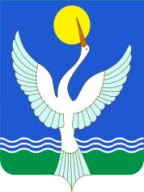 СОВЕТСЕЛЬСКОГО ПОСЕЛЕНИЯКара-Якуповский сельсоветМУНИЦИПАЛЬНОГО РАЙОНАЧишминскИЙ районРеспубликИ Башкортостан452160, с.Кара-Якупово, ул. Центральная, 31тел.: 2-75- 41; 2-75- 42[АРАР24 июль 2017 йыл   № 25РЕШЕНИЕ         24 июля 2017 года